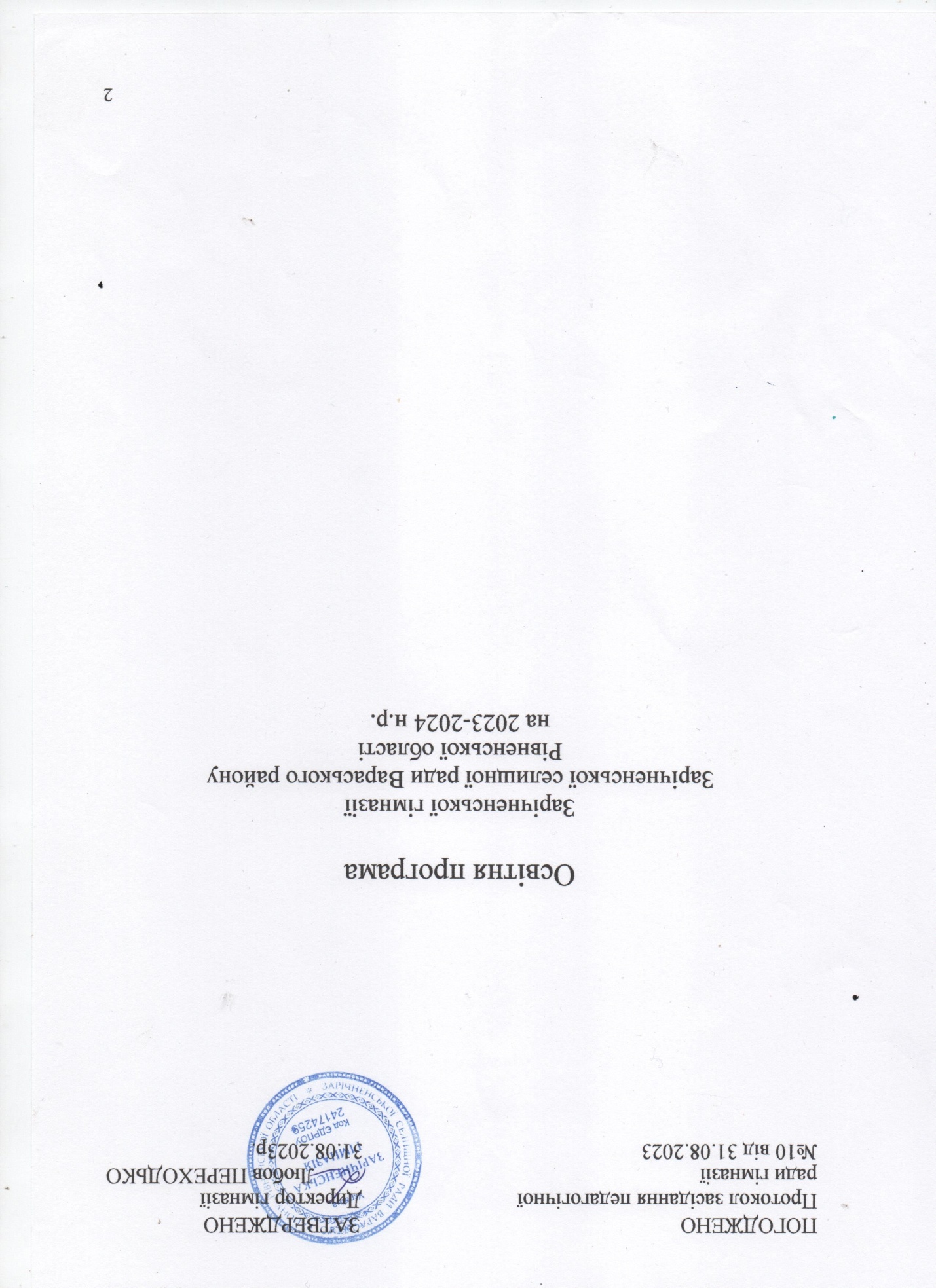 ПОГОДЖЕНО                                                            ЗАТВЕРДЖЕНОПротокол засідання педагогічної                             Директор гімназіїради гімназії                                                                        Любов ПЕРЕХОДЬКО№10 від 31.08.2023                                                    31.08.2023р.Освітня програмаЗарічненської гімназіїЗарічненської селищної ради Вараського району Рівненської областіна 2023-2024 н.р.ЗМІСТВСТУП…………………………………………………………………………4-8РОЗДІЛ І. ВИМОГИ ДО ОСІБ, ЯКІ МОЖУТЬ РОЗПОЧАТИ НАВЧАННЯ ЗА ОСВІТНЬОЮ ПРОГРАМОЮ………………………………………………9РОЗДІЛ ІІ. ЗАГАЛЬНИЙ ОБСЯГ НАВЧАЛЬНОГО НАВАНТАЖЕННЯ НА ВІДПОВІДНОМУ РІВНІ, ЙОГО РОЗПОДІЛ МІЖ ОСВІТНІМИ ГАЛУЗЯМИ ТА РОКАМИ НАВЧАННЯ…………………………………………………10-11РОЗДІЛ ІІІ. НАВЧАЛЬНИЙ ПЛАН, ЩО ПЕРЕДБАЧАЄ ПЕРЕРОЗПОДІЛ ГОДИН МІЖ ОБОВ’ЯЗКОВИМИ ДЛЯ ВИВЧЕННЯ НАВЧАЛЬНИМИ ПРЕДМЕТАМИ ПЕВНОЇ ОСВІТНЬОЇ ГАЛУЗІ, ЯКІ МОЖУТЬ ВИВЧАТИСЯ ОКРЕМО ТА/АБО ІНТЕГРОВАНО З ІНШИМИ ПРЕДМЕТАМИ………………………………………………………………12-19РОЗДІЛ ІV. ПЕРЕЛІК НАВЧАЛЬНИХ ПРОГРАМ, ЗАТВЕРДЖЕНИХ ПЕДАГОГІЧНОЮ РАДОЮ, ЩО МІСТИТЬ ОПИС РЕЗУЛЬТАТІВ НАВЧАННЯ УЧНІВ З НАВЧАЛЬНИХ ПРЕДМЕТІВ…………………….20-29РОЗДІЛ V. ОПИС ФОРМ ОРГАНІЗАЦІЇ ОСВІТНЬОГО ПРОЦЕСУ ТА ІНСТРУМЕНТАРІЮ ОЦІНЮВАННЯ……………………………………..30-37РОЗДІЛ VІ. ІНШІ СКЛАДОВІ, ЩО ВРАХОВУЮТЬ СПЕЦИФІКУ ТА ОСОБЛИВОСТІ ОСВІТНЬОЇ ДІЯЛЬНОСТІ………………………………….38ВСТУПЗарічненська гімназія  у своїй діяльності керується Конституцією України, Законами України «Про освіту», «Про повну загальну середню освіту», іншими законодавчими актами України, постановами Верховної Ради України, актами Президента України, прийнятими відповідно до Конституції та законів України, Кабінету Міністрів України, наказами Міністерством освіти і  науки України, інших центральних органів виконавчої влади,  Положенням про загальноосвітній навчальний заклад, іншими нормативно-правовими актами, Статутом закладу освіти.Освітня програма Зарічненської гімназії є наскрізною, охоплює освіту на І (початкова освіта) та ІІ (базова середня освіта) ступеня навчання. Програма кожного рівня навчання у спрощеному вигляді являє собою сукупність предметних основних і додаткових освітніх програм, а також опис технологій їхньої реалізації. Таким чином, вона визначає єдність взаємопов'язаних основних і додаткових освітніх програм і відповідних їм освітніх технологій, що визначають зміст освіти, спрямованих на досягнення прогнозованого результату діяльності школи.Головною метою закладу освіти є різнобічний розвиток, виховання і соціалізація особистості, яка усвідомлює себе громадянином України, здатна до життя в суспільстві та цивілізованої взаємодії з природою, має прагнення до самовдосконалення і навчання впродовж життя, готова до свідомого життєвого вибору та самореалізації, трудової діяльності та громадянської активності, тобто новий випускник.Головними завданнями закладу освіти є:забезпечення реалізації права громадян на базову середню освіту;виховання громадянина України;виховання шанобливого ставлення до родини, поваги до народних традицій і звичаїв, державної та рідної мови, національних цінностей українського народу та інших народів і націй;формування і розвиток соціально зрілої, творчої особистості з усвідомленою громадянською позицією, почуттям національної самосвідомості, особистості, підготовленої до професійного самовизначення;виховання в учнів поваги до Конституції України, державних символів України, прав і свобод людини і громадянина, почуття власної гідності, відповідальності перед законом за свої дії, свідомого ставлення до обов’язків людини і громадянина;розвиток особистості здобувача освіти, його здібностей і обдарувань, наукового світогляду;реалізація права учнів на вільне формування політичних і світоглядних переконань;виховання свідомого ставлення до свого здоров’я та здоров’я інших громадян як найвищої соціальної цінності, формування засад здорового способу життя, збереження і зміцнення фізичного та психічного здоров’я учнів;генерація нових знань та розвиток відчуття соціальної справедливості;створення умов для оволодіння системою наукових знань про природу, людину і суспільство.Саме виховання компетентної, відповідальної за своє життя людини і є головним завданням  закладу освіти.Заклад освіти несе відповідальність перед особою, суспільством і державою за:безпечні умови освітньої діяльності;дотримання державних стандартів освіти;дотримання договірних зобов’язань з іншими суб’єктами освітньої, виробничої, наукової діяльності, у тому числі зобов’язань за міжнародними угодами;дотримання фінансової дисципліни.У відповідності до чинного законодавства заклад освіти здійснює освітній процес відповідно до рівнів загальноосвітніх програм двох ступенів освіти:I ступінь – початкова освіта;II ступінь – базова середня освіта.Призначення кожного ступеня навчання визначається Типовим положенням про навчальний заклад та окреслено у відповідних  Типових освітніх програмах.Основними  засобами досягнення мети, виконання  завдань та реалізації призначення закладу освіти є засвоєння учнями обов'язкового мінімуму змісту загальноосвітніх програм.Освітні програми, реалізовані в закладі освіти, спрямовані на:формування у здобувачів освіти сучасної наукової картини світу;виховання працьовитості, любові до природи;розвиток в здобувачів освіти національної самосвідомості;формування людини та громадянина, яка прагне вдосконалювання та перетворення суспільства;інтеграцію особистості в систему світової та національної культури;рішення задач формування загальної культури особистості, адаптації особистості до життя в суспільстві;виховання громадянськості, поваги до прав і свобод людини, поваги до культурних традицій та особливостей населення регіону, України та інших народів в умовах багатонаціональної держави;формування потреби здобувачів освіти до самоосвіти, саморозвитку, самовдосконалення.Досягнення мети, тим самим призначення закладу освіти, забезпечується шляхом формування ключових компетентностей, необхідних кожній сучасній людині для успішної життєдіяльності, визначених Законом України «Про освіту»:вільне володіння державною мовою;здатність спілкуватися рідною та іноземними мовами;математична компетентність;компетентності у галузі природничих наук, техніки і технологій;інноваційність;екологічна компетентність;інформаційно-комунікаційна компетентність;навчання впродовж життя;громадянські та соціальні компетентності, пов’язані з ідеями демократії, справедливості, рівності, прав людини, добробуту та здорового способу життя, з усвідомленням рівних прав і можливостей;культурна компетентність;підприємливість та фінансова грамотність;інші компетентності, передбачені  Державним стандартом освіти.Спільними для всіх компетентностей є такі вміння: читання з розумінням, уміння висловлювати власну думку усно і письмово, критичне та системне мислення, здатність логічно обґрунтовувати позицію, творчість, ініціативність, вміння конструктивно керувати емоціями, оцінювати ризики, приймати рішення, розв’язувати проблеми, здатність співпрацювати з іншими людьми.Освітню програму побудовано із врахуванням таких принципів:дитиноцентризму і природовідповідності;узгодження цілей, змісту і очікуваних результатів навчання;науковості, доступності і практичної спрямованості змісту;наступності і перспективності навчання;взаємозв’язаного формування ключових і предметних компетентностей;логічної послідовності і достатності засвоєння учнями предметних компетентностей;можливостей реалізації змісту освіти через предмети або інтегровані курси;творчого використання вчителем програми залежно від умов навчання;адаптації до індивідуальних особливостей, інтелектуальних і фізичних можливостей, потреб та інтересів.Освітня програма спрямована на всебічний розвиток дитини, її талантів, здібностей, компетентностей та наскрізних умінь відповідно до вікових та індивідуальних психофізіологічних особливостей і потреб, формування цінностей та розвиток самостійності, творчості, допитливості, що забезпечують її готовність до життя в демократичному й інформаційному суспільстві.Освітня програма передбачає:забезпечення повноти, систематичності та усвідомленості знань, їх міцності та дієвості, що виражається в свідомому оперуванні ними, у здатності мобілізувати попередні знання для отримання нових, а також сформованість найважливіших як спеціальних, так і загально-навчальних умінь і навичок;формування основ соціальної адаптації та життєвої компетентності дитини;виховання елементів природодоцільного світогляду, розвиток позитивного емоційно-ціннісного ставлення до довкілля;утвердження емоційно-ціннісного ставлення до практичної та духовної діяльності людини, розвиток потреби в реалізації власних творчих здібностей дітей.Освітня програма визначає: вимоги до осіб, які можуть розпочати навчання за цією Освітньою програмою;загальний обсяг навчального навантаження, орієнтовну тривалість і можливі взаємозв’язки окремих предметів, факультативів, курсів за вибором тощо, зокрема їх інтеграції, а також розподіл навчального навантаження між освітніми галузями за роками навчання;навчальний план, що передбачає перерозподіл годин між обов’язковими для вивчення навчальними предметами певної освітньої галузі, які можуть вивчатися окремо та/або інтегровано з іншими предметами;перелік навчальних програм, затверджених педагогічною радою, що містить опис результатів навчання учнів з навчальних предметів (інтегрованих курсів);опис форм організації освітнього процесу та інструментарію оцінювання;інші складові, що враховують специфіку та особливості освітньої діяльності.Освітня програма окреслює підходи до планування й організації у закладі освіти єдиного комплексу освітніх компонентів для досягнення учнями обов’язкових результатів навчання, визначених Державним стандартом початкової та базової середньої освіти.Освітня программа розроблена на виконання:-	Закону України «Про освіту»;-	Закону України «Про повну загальну середню освіту»; І ступеня (початкова освіта):КОНЦЕПЦІЇ реалізації державної політики у сфері реформування загальної середньої освіти “Нова українська школа” на період до 2029 року (схваленої розпорядженням Кабінету Міністрів України від 14 грудня 2016 року №988 «Про схвалення Концепції реалізації державної політики у сфері реформування загальної середньої освіти «Нова українська школа» на період до 2029 року»);Державного стандарту початкової освіти, затвердженого постановою Кабінету Міністрів України №87	від	21.02.2018	(із змінами, внесеними згідно	з Постановами КМ України № 688 від 24.07.2019 № 898 від 30.09.2020).Для 1-2 класів – Типової освітньої програми, розробленої під керівництвом Савченко О. Я. (наказ МОН України від 08.10.2019 № 1272);Для 3-4 класів – Типової освітньої програми, розробленої під керівництвом Савченко О. Я. (наказ МОН України від 08.10.2019 № 1273).ІІ ступеня (базова середня освіта):5 – 6 клас Наказу МОН України від 19.02.2021 №235 «Про затвердження типової освітньої програми для 5-9 класів закладів загальної середньої освіти»;Державного стандарту базової середньої освіти (Постанова КМУ від 30.09.2020 №898);8- 9класи:Наказу МОН України від 20.04.2018 №405 «Про затвердження типової освітньої програми закладів загальної середньої освіти ІІ ступеня» (за Типовими освітніми програмами закладів загальної середньої освіти ІІ ступеня)Державного стандарту базової і повної загальної середньої освіти (6-11 класи) постанова КМУ від 23.11.2011 №1392;І. ВИМОГИ ДО ОСІБ, ЯКІ МОЖУТЬ РОЗПОЧАТИ НАВЧАННЯ ЗА ОСВІТНЬОЮ ПРОГРАМОЮПочаткова освіта здобувається, як правило, з шести років. Діти, яким на 1 вересня поточного навчального року виповнилося сім років, повинні розпочинати здобуття початкової освіти цього ж навчального року. Діти, яким на 1 вересня поточного навчального року не виповнилося шести років, можуть розпочинати здобуття початкової освіти цього ж навчального року за бажанням батьків або осіб, які їх замінюють, якщо їм виповниться шість років до 1 грудня поточного року. Особи з особливими освітніми потребами можуть розпочинати здобуття початкової освіти з іншого віку.Навчання за освітньою програмою базової середньої освіти можуть розпочинати учні, які на момент зарахування (переведення) до закладу загальної середньої освіти, що забезпечує здобуття відповідного рівня повної загальної середньої освіти, досягли результатів навчання, визначених у Державному стандарті початкової освіти, що підтверджено відповідним документом (свідоцтвом досягнень, свідоцтвом про здобуття початкової освіти).У разі відсутності результатів річного оцінювання з будь-яких предметів та/або державної підсумкової атестації за рівень початкової освіти учні повинні пройти відповідне оцінювання упродовж першого семестру навчального року. Для проведення оцінювання наказом керівника закладу освіти створюється комісія, затверджується її склад (голова та члени комісії), а також графік проведення оцінювання та перелік завдань з навчальних предметів. Протокол оцінювання рівня навчальних досягнень складається за формою згідно з додатком 2 до Положення про індивідуальну форму здобуття загальної середньої освіти, затвердженого наказом Міністерства освіти і науки України 12 січня 2016 року № 8 (у редакції наказу Міністерства освіти і науки України від 10 липня 2019 року № 955), зареєстрованого в Міністерстві юстиції України 03 лютого 2016 р. за № 184/28314.Базова середня освіта здобувається, як правило, після здобуття початкової освіти. Діти, які здобули початкову освіту на 1 вересня поточного навчального року повинні розпочинати здобуття базової середньої освіти цього ж навчального року. Особи з особливими освітніми потребами можуть розпочинати здобуття базової середньої освіти за інших умов.ІІ. ЗАГАЛЬНИЙ ОБСЯГ НАВЧАЛЬНОГО НАВАНТАЖЕННЯ НА ВІДПОВІДНОМУ РІВНІ, ЙОГО РОЗПОДІЛ МІЖ ОСВІТНІМИ ГАЛУЗЯМИ ТА РОКАМИ НАВЧАННЯЗагальний обсяг навчального навантаження для здобувачів освіти на 2023-2024 навчальний рік становить:-	для учнів 1-х класів школи складає 805 годин/навчальний рік;-	для учнів 2-х класів - 875 годин/навчальний рік;-	для учнів 3-х класів - 910 годин/навчальний рік;-	для учнів 4-х класів - 910 годин/навчальний рік;-	для учнів 5-х класів - 1085 годин/навчальний рік;-	для учнів 6-х класів - 1155 годин/навчальний рік;-	для учнів 7-х класів - 1172,5 годин/навчальний рік;-	для учнів 8-х класів - 1207,5 годин/навчальний рік,-	для учнів 9-х класів - 1260 годин/навчальний рік.Детальний розподіл навчального навантаження на тиждень окреслено у навчальному плані для учнів 1 - 4 класів (додаток 1), для 5 - 6 (додаток 2), 8 - 9 класів (додаток 3).Перелік освітніх галузей для 1-2-х класівМовно-літературна, зокрема рідномовна освіта (українська мова та література) (МОВ), іншомовна освіта (англійська мова) (ІНО), математична (МАО), природнича (ПРО), технологічна (ТЕО), інформативна (ІФО), соціальна і здоров’язбережувальна (СЗО), громадянська та історична (ГІО), мистецька (МИО), фізкультурна (ФІО).Перелік освітніх галузей для 3-4-х класівМовно-літературна, зокрема рідномовна освіта (українська мова та література) (МОВ), іншомовна освіта (англійська мова) (ІНО), математична (МАО), природнича (ПРО), технологічна (ТЕО), інформативна (ІФО), соціальна і здоров’язбережувальна (СЗО), громадянська та історична (ГІО), мистецька (МИО), фізкультурна (ФІО).5-6 класи НУШМовно-літературнаМатематичнаПриродничаСоціальна і здоров'язбережувальнаГромадянська та історичнаТехнологічнаІнформатичнаМистецькаФізична культура Перелік освітніх галузей для школи ІІ ступеняМови і літературиСуспільствознавствоМистецтвоМатематикаПриродознавствоТехнологіїЗдоров’я і фізична культураНавчальні плани ІІ  ступеня передбачають реалізацію освітніх галузей Базового навчального плану Державного стандарту через окремі предмети. Вони охоплюють інваріантну складову, сформовану на державному рівні, яка є спільною для всіх закладів загальної середньої освіти незалежно від підпорядкування і форм власності, та варіативну складову, що є шкільним компонентом і задовольняє освітні потреби учнів та їх батьків.Повноцінність базової середньої освіти забезпечується реалізацією як інваріантної, так і варіативної складових, які в обов’язковому порядку фінансуються з бюджету. Освітня програма не включає освітні послуги, які надає школа за батьківські кошти.Години варіативної складової розподіляються на:на додаткові предмети;індивідуальні заняття та консультації;введення курсів за вибором.Організація освітнього процесу заснована на досягненні очікуваних результатів, зазначених у типових освітніх програмах двох ступенів навчання.ІІІ. навчальний план, що передбачає перерозподіл годин між обов’язковими для вивчення навчальними предметами певної освітньої галузі, які можуть вивчатися окремо та/або інтегровано з іншими предметамиЗагальні засадиФорма власності: комунальна.Режим роботи навчального закладу: п'ятиденний.Мова навчання: українська.Структура 2023-2024 навчального рокуНавчальні заняття організовуються за семестровою системою:І семестр – 1 вересня - 22 грудня 2023 року,ІІ семестр – 09 січня - 31 травня 2024 року.Упродовж навчального року для учнів проводяться канікули:осінні – 23.10.2023 - 29.10.2023 (початок занять 30.10.2023)зимові – 23.12.2023 - 08.01.2024 (початок занять 09.01.2024)весняні–25.03.2024 - 31.03.2024 (початок занять 01.04.2024)Початок занять – о 9.00 год.Тривалість уроків у початковій та основній школах - відповідно до статті 16 закону України «Про повну загальну середню освіту»:у 1 класі – 35 хвилин,у 2-4-х – 40 хвилин,у 5-9-х – 45 хвилин.Тривалість перерв між уроками (відповідно до розділу V пункту 3 Санітарного регламенту для закладів загальної середньої освіти, затвердженого наказом МОЗ №2205 від 25.09.2020) встановлюється з урахуванням потреби в організації активного відпочинку і харчування учнів:малих перерв тривалістю 10 хвилин, великої - тривалістю 20 хвилин (після другого і третього уроку).Курси за вибором проводяться в період основних занять із обов’язковою  перервою за затвердженим розкладом.У 2023-2024 навчальному році у закладі освіти сформовано 9 класів.Гранична наповнюваність класів встановлюється відповідно Закону України «Про повну загальну середню освіту».Середня наповнюваність:1-4 класів – 42 учні5-9  класів – 40 ученівПо школі  - 82 учні.Навчальний план дає цілісне уявлення про зміст і структуру першого рівня освіти, встановлює погодинне співвідношення між окремими предметами за роками навчання, визначає гранично допустиме тижневе навантаження учнів. Навчальні плани передбачають реалізацію освітніх галузей Базового навчального плану Державного стандарту через окремі предмети. Детальний розподіл навчального навантаження на тиждень окреслено у навчальному плані(додатки 1-3).Поділ класів на групи здійснюється відповідно до наказу Міністерства освіти і науки України від 20.02.2002 №128 «Про затвердження нормативів наповнюваності груп дошкільних навчальних закладів (ясел-садків) компенсуючого типу, класів спеціальних загальноосвітніх шкіл (шкіл-інтернатів), груп подовженого дня і виховних груп загальноосвітніх навчальних закладів усіх типів» та Порядку поділу класів на групи при вивченні окремих предметів у загальноосвітніх навчальних закладах, зареєстрованого в Міністерстві юстиції України від 6 березня 2002 року за № 229/6517 (зі змінами): при вивченні інформатики – у 6 класі.Навчальне навантаження на учня у всіх класах витримано в межах норми.Розподіл годин між окремими курсами здійснюється за відповідними навчальними програмами, затвердженими Міністерством освіти і науки України. Предмети інваріантної складової робочого навчального плану, що не мають цілої кількості годин, будуть викладатися протягом навчального року за розкладом. У 1-4 класах викладатимуться окремі курси «Музичне мистецтво» та «Образотворче мистецтво» по 1 годині.Для учнів 1,2,3,4-х класів виділено по 1 додатковій годині на вивчення  української мови і літератури.За бажанням учнів та їх батьків години варіативна складова навчального плану складається:Початкова школаА) додаткові години для додаткового вивчення предметів:1.Українська мова і література– 1 клас – 1 година2.Українська мова і література-2 клас -1 година3.Українська мова і література– 3 клас – 1 година4.Українська мова і література– 4 клас – 1 година.          2.Основна школа          Індивідуальні та групові заняття Українська мова 5 клас-0,5 год. 6 клас- 0,5 год., 8-9 класи. – 1 годинаУкраїнська література  5- 6 класи -0,5 год., 9 клас- 1 год., 8 клас- 1 год.Математика 5-9 класи.- 0,5 год.,   Історія України 8 клас – 0,5 год., 9 клас-0,5 год.     Б) курси за вибором:Казка як епічний жанр української мови 5 клас – 1 годинаУкраїнознавство – 6 клас – 1 годинаДодаток 1До освітньої програми І ступеня, складений відповідно до таблиці 1 типової освітньої програми початкової освіти НУШ,розробленою під керівництвом Савченко О.Я., затвердженої Колегією МОН України від 23.02.2018 (наказ МОН від 08.10.2019 №1272 для 1-2 кл. та наказ МОН від 08.10.2019  №1273 для 3-4 кл.)Навчальний план для 1-4 класів                                                                                               Додаток 2до Типової освітньої програмидля 5-9 класів закладів загальноїсередньої освіти (наказ МОН України №235 від 19.05.2022)Навчальний план для 5-6 класівДодаток 3До освітньої програми ІІ ступеня, складений відповідно до таблиці 1Типової освітньої програми (наказ МОН України від 20.04.2018 №405)Навчальний план для 8 - 9 класівIV. перелік навчальних програм, затверджених педагогічною радою, що містить опис результатів навчання учнів з навчальних предметівІ ступіньІІ ступіньМодельні навчальні програми	 для 5-6 класів НУШ«Рекомендовано Міністерством освіти і науки України»V. опис форм організації освітнього процесу та інструментарію оцінюванняОчікувані результати навчання, окреслені в межах кожної галузі, досяжні, якщо використовувати інтерактивні форми і методи навчання – дослідницькі, інформаційні, мистецькі проекти, сюжетно-рольові ігри, інсценізації, моделювання, ситуаційні вправи, екскурсії, дитяче волонтерство тощо.     Основними формами організації освітнього процесу є різні типи уроку:урок формування компетентностей;урок розвитку компетентностей;урок перевірки та/або оцінювання досягнення компетентностей;урок корекції основних компетентностей;комбінований урок.Також формами організації освітнього процесу можуть бути екскурсії, віртуальні подорожі, уроки-семінари, конференції, форуми, спектаклі, брифінги, квести, інтерактивні уроки, уроки-«суди», урок-дискусійна група, уроки з навчанням одних учнів іншими, інтегровані уроки, проблемний урок, відео-уроки тощо. Кожен тип уроку має свою структуру, тобто етапи побудови уроку, їх послідовність, взаємозв'язки між ними. Характер елементів структури визначається завданнями, які слід постійно вирішувати на уроках певного типу, щоб найбільш оптимальним шляхом досягти тієї чи іншої дидактичної, розвиваючої та виховної мети уроку. Визначення і послідовність цих завдань залежать від логіки і закономірностей навчального процесу. Зрозуміло, логіка засвоєння знань відрізняється від логіки формування навичок і вмінь, а тому і різниться структура уроків відповідних типів. Кожний тип уроку має свою структуру. Форми організації освітнього процесу можуть уточнюватись та розширюватись у змісті окремих предметів за умови виконання державних вимог Державного стандарту та окремих предметів протягом навчального року. Розподіл навчальних годин за темами, розділами, вибір форм і методів навчання вчитель визначає самостійно, враховуючи конкретні умови роботи, забезпечуючи водночас досягнення конкретних очікуваних результатів, зазначених у програмі.Необхідною умовою формування компетентностей є діяльнісний підхід, який передбачає постійне включення учнів до різних видів навчально-пізнавальної діяльності, а також практична спрямованість процесу навчання. Формуванню ключових компетентностей сприяє встановлення та реалізація в освітньому процесі міжпредметних і внутрішньо предметних зв'язків і наскрізних змістових ліній. Навчання за наскрізними змістовими лініями реалізується насамперед через: організацію освітнього середовища; окремі предмети, роль яких при навчанні за наскрізними лініями різна і залежить від цілей і змісту окремого предмета та від того, наскільки тісно той чи інший предметний цикл пов'язаний із конкретною змістовою лінією; предмети за вибором; роботу в проектах; позаурочну навчальну роботу і роботу гуртків.Очікувані результати навчання, окреслені в межах кожного предмета, досяжні, якщо використовувати діяльнісний підхід, проблемне навчання, проектні технології, ситуаційні вправи, інтерактивні форми, роботу в парах/групах змінного складу тощо.Формами організації освітнього процесу можуть бути різні типи уроків, практичні заняття, семінари, конференції, заліки, співбесіди, проекти (дослідницькі, інформаційні, мистецькі), сюжетно-рольові ігри, екскурсії, віртуальні подорожі тощо.Вибір форм і методів навчання вчитель/вчителька визначає самостійно, враховуючи конкретні умови роботи, забезпечуючи водночас досягнення конкретних очікуваних результатів, зазначених у навчальних програмах окремихпредметів.Освітній процес організовується в безпечному освітньому середовищі та здійснюється з урахуванням вікових особливостей, фізичного, психічного та інтелектуального розвитку дітей, їхніх особливих освітніх потреб.За потреби заклад освіти може організувати здобуття освіти за індивідуальною освітньою траєкторією. Індивідуальна освітня траєкторія учня реалізується з урахуванням необхідних для цього ресурсів, наявних у закладу (закладів) освіти та інших суб'єктів освітньої діяльності, зокрема тих, що забезпечують здобуття освіти за мережевою формою здобуття освіти. Індивідуальна освітня траєкторія учня реалізується на підставі індивідуальної програми розвитку, індивідуального навчального плану, що розробляється педагогічними працівниками у взаємодії з учнем та/або його батьками, схвалюється педагогічною радою закладу освіти, затверджується його керівником та підписується батьками.За необхідності у закладі здійснюється організація дистанційного навчання. Умовами для її організації є тимчасове (не більше 14 днів) здобуття освіти для осіб, які не можуть відвідувати навчальні заняття з поважних причин, та для класів, у яких перевищено епідеміологічний поріг захворюваності на ГРВІ.Дистанційне навчання організовується відповідно до «Положення про дистанційну форму здобуття повної загальної середньої освіти», затвердженим наказом МОН від 08 вересня 2020 року №1115, зареєстрованим в Міністерстві юстиції України 28 вересня 2020 року за №941/35224.Організація освітнього процесу має відбуватися у синхронному та асинхронному режимах.30 % часу має бути організовано на таких платформах Zoom, MEET. Для учнів ,які не можуть взяти участь у синхронному режимі взаємодії з поважних причин, забезпечується інших засобів комунікації, доступних для учнів: телефонного, поштового звязку, індивідуальних консультацій з дотриманням протиепідемічних заходів.Технології дистанційного навчання під час організації здобуття освіти за різними формами можуть використовуватися для:забезпечення вивчення окремих навчальних предметів ( інтегрованих курсів) або їх окремих тем, впровадження профільного навчання;забезпечення проведення окремих навчальних занять і консультацій, оцінювання результатів навчання учнів;забезпечення проведення додаткових індивідуальних та/або групових консультацій та/або занять для учнів із навчальних предметів, з яких проводиться державна підсумкова атестація на відповідному рівні повної загальної середньої освіти, та з яких рівень досягнутих результатів навчання учнів відповідного року навчання у відповідному закладі освіти;реалізації індивідуальної освітньої траєкторії учнів відповідно до їх здібностей, інтересів, потреб, мотивації, можливостей та досвіду ( з причин, зазначених у підпункті 2 пункту 1 розділу ІІ цього Положення);забезпечення освітнього процесу під час надзвичайних ситуацій природного та техногенного походження, карантину, інших обставин , які унеможливлюють відвідування закладів освіти( далі-надзвичайні обставини);забезпечення проведення (надання) додаткових психолого- педагогічних і корекційно – розвиткових занять(послуг) для осіб з особливими освітніми потребами(під час надзвичайних обставин, а також у разі відсутності фахівців із проведення (надання) таких занять (послуг)із числа працівників закладу освіти і неможливості організувати проведення (надання) таких занять (послуг) залученими фахівцями в населеному пункті, де проживає учень).Оцінювання результатів дистанційного навчання учнів передбачає, що:Учні, які здобувають освіту за дистанційною формою , обовязково проводять формувальне, поточне, підсумкове (тематичне, семестрове, річне) оцінювання;Результати оцінювання фіксуються у класних журналах і свідоцтвах досягнень;Оцінювання може відбуватися очно або дистанційно ( з дотриманням академічної доброчесності).   З метою дотримання прав педагогічних працівників дистанційне навчання організовується в межах їхнього робочого часу, з урахуванням режиму роботи закладу освіти.Гімназія забезпечує регулярне відстеження результатів навчання учнів, а також надання їх(за потреби) підтримки в освітньому процесі.Отримання навчальних матеріалів та спілкування між учасниками дистанційного навчання забезпечується через передачу відео-, аудіо-, графічної та текстової інформації в синхронному або асинхронному режимі.Це можуть бути письмові роботи( самостійні і контрольні, перекази, зокрема й окремі тестові, компетентнісні завдання), а також навчальний проєкт, заповнення таблиць, побудова схем, моделей тощо.Результати оцінювання освітніх досягнень рекомендується повідомляти учням у такі способи: надсилати в індивідуальному порядку шляхом використання одного із засобів зв’язку(електронної пошти, повідомлення в одному з месенджерів, повідомлення по телефону тощо).Оприлюднення списку оцінок для всього класу є неприпустимим.Основною метою оцінювання здобувачів освіти в умовах організації освітнього процесу з використанням технологій дистанційного навчання є не перевірка і контроль, а забезпечення зворотнього звязку педагога з учнем. Тому в організації щоденного освітнього процесу надавати пріоритет не поточному, а формувальному оцінюванню, яке передбачає надання здобувачам освіти підтримки, коригування засобів і методів навчання у випадку виявлення їх неефективності. Кількість робіт, які підлягають поточному оцінюванню та передбачають фіксацію оцінки в журналі, під час організації  освітнього процесу з використанням технологій дистанційного навчання варто оптимізувати з метою уникнення перезавантаження здобувачів освіти.Перевірка робіт учнів відбувається в термін, вказаний учителем. Якщо робота на перевірку надана невчасно, її перевірка здійснюється тільки за згодою вчителя. Вчитель має право за певними видами робіт здійснювати вибіркову перевірку надісланих учнями виконаних завдань.Облік навчальних занять і результатів навчання учнів під час дистанційного навчання здійснюється відповідно до законодавства. Організація освітнього процесу під час дистанційного навчання здійснюється з дотриманням вимог законодавства про освіту, захист персональних даних, а також санітарних правил і норм (щодо формування розкладу навчальних занять, рухової активності (фізкультхвилинок), вправ для очей, тривалості виконання завдань для самопідготовки у позанавчальний час). Дистанційне навчання організовується для учнів, які не мають медичних протипоказань до занять з комп’ютерною технікою.Облік навчальних занять і результатів навчання під час дистанційного освітнього процесу здійснюється  відповідно до законодавства (у класному журналі, свідоцтвах досягнень). За рішенням педагогічної ради для організації дистанційного навчання може використовуватися електронний розклад занять, електронний класний журнал/щоденники.   Оцінювання результатів навчання учнів проводяться  відповідно до критеріїв, визначених Міністерством освіти і науки України. Оцінювання результатів навчання учнів може здійснюватися очно або дистанційно з використанням можливостей інформаційно-комунікаційних (цифрових) технологій.Оцінюванню підлягають результати навчання з навчальних предметів, інтегрованих курсів обов’язкового освітнього компонента типового навчального плану. Оцінювання відповідності результатів навчання учнів, які завершили здобуття базової середньої освіти, вимогам Державного стандарту здійснюється шляхом державної підсумкової атестації. Оцінювання результатів навчання учнів має бути зорієнтованим на ключові компетентності і наскрізні вміння та вимоги до обов’язкових результатів навчання у відповідній освітній галузі, визначені Державним стандартом. Встановлення відповідності між вимогами до результатів навчання учнів, визначеними Державним стандартом, та показниками їх вимірювання здійснюється відповідно до системи та загальних критеріїв оцінювання результатів навчання учнів, визначених Міністерством освіти і науки України.Контроль і оцінювання навчальних досягнень здобувачів освіти здійснюються на суб’єкт-об’єктних засадах, що передбачає систематичне відстеження їхнього індивідуального розвитку у процесі навчання. За цих умов контрольно-оцінювальна діяльність набуває для здобувачів формувального характеру. Контроль спрямований на пошук ефективних шляхів поступу кожного здобувача у навчанні, а визначення особистих результатів здобувачів не передбачає порівняння із досягненнями інших і не підлягає статистичному обліку з боку адміністративних органів.При виконанні обов’язкового виду роботи учителі мають розробленні критерії оцінювання навчальних досягнень учнів, які ґрунтуються на критеріях, затверджених МОН. Інформація про критерії оцінювання доноситься до учнів у різних формах: в усній формі, шляхом розміщення на інформаційному стенді у класі, на шкільному сайті у розділі «Навчально-виховна робота/Критерії оцінювання здобувачів освіти».Упродовж навчання в 1-4 класах здобувачі освіти опановують способи самоконтролю, саморефлексії і самооцінювання, що сприяє вихованню відповідальності, розвитку інтересу, своєчасному виявленню прогалин у знаннях, уміннях, навичках та їх корекції.Результат оцінювання особистісних надбань здобувачів освіти 1–4 класів виражається вербальною оцінкою, а об’єктивних результатів навчання здобувачів освіти у 1-2 класах–вербальною оцінкою, у 3-4 класах–рівневою оцінкою на підставі рішення педагогічної ради (протокол від 31.08.2023 №10).Формулювання оцінювальних суджень, визначення рівня результату навчання здійснюється на основі Орієнтовної рамки оцінювання результатів навчання здобувачів освіти початкової освіти (додаток 1 наказу МОН України від 13.07.2021 №813). Особливості організації оцінювання в певному класі можуть ініціюватися вчителем і бути затвердженими на засіданні педагогічної ради закладу освіти.Формувальне оцінювання розпочинається з перших днів навчання у школі і триває постійно, має на меті: підтримати навчальний розвиток дітей; вибудовувати індивідуальну траєкторію їхнього розвитку; діагностувати досягнення на кожному з етапів процесу навчання; вчасно виявляти проблеми й запобігати їх нашаруванню; аналізувати хід реалізації навчальної програми й ухвалювати рішення щодо корегування програми і методів навчання відповідно до індивідуальних потреб дитини; мотивувати прагнення здобути максимально можливі результати; виховувати ціннісні якості особистості, бажання навчатися, не боятися помилок, переконання у власних можливостях і здібностях. Результати формувального оцінювання виражаються вербальною оцінкою учителя/учнів, що характеризують процес навчання та досягнення учнів. При цьому учитель озвучує оцінювальне судження після того, як висловив/ли думку учень/учні. Оцінювальне судження вчителя слугує зразком для наступних оцінювальних суджень учнів під час само оцінювання і взаємооцінювання. У межах формувального оцінювання за результатами опанування певної програмової теми/частини теми (якщо тема велика за обсягом)/кількох тем чи розділу протягом навчального року рекомендується проводити тематичні діагностувальні роботи. Результатами оцінювання тематичних діагностувальних робіт є оцінювальні судження з висновком про сформованість кожного результату навчання, який діагностується на даному етапі навчання. Оцінювальні судження за результатами тематичного оцінювання фіксуються у зошитах для тематичних діагностувальних робіт, на аркушах з роботами учнів до наступного уроку з того предмета вивчення, на якому виконували роботу, повідомляючи учням та їхнім батькам.Об’єктом підсумкового оцінювання є результати навчання учня/учениці за рік. Основою для підсумкового оцінювання результатів навчання за рік можуть бути результати виконання тематичних діагностувальних робіт, записи оцінювальних суджень про результати навчання. Підсумкова оцінка за рік визначається з урахуванням динаміки досягнення того чи іншого результату навчання. Підсумкова (річна)оцінка фіксується у класному журналі та свідоцтвах досягнень учнів.Підсумкове оцінювання передбачає зіставлення навчальних досягнень здобувачів з конкретними очікуваними результатами навчання, визначеними освітньою програмою.Здобувачі початкової освіти проходять державну підсумкову атестацію, яка здійснюється лише з метою моніторингу якості освітньої діяльності закладів освіти та (або) якості освіти.З метою неперервного відстеження результатів  початкової освіти, їх прогнозування та коригування можуть проводитися моніторингові дослідження навчальних досягнень на національному, обласному, районному, шкільному рівнях, а також на рівні окремих класів. Аналіз результатів моніторингу дає можливість відстежувати стан реалізації цілей початкової освіти та вчасно приймати необхідні педагогічні рішення.Зміст освітньої програми спрямований на формування у здобувачів освіти таких ключових компетентностей:1) вільне володіння державною мовою, що передбачає уміння усно і письмово висловлювати свої думки, почуття, чітко та аргументовано пояснювати факти, а також любов до читання, відчуття краси слова, усвідомлення ролі мови для ефективного спілкування та культурного самовираження, готовність вживати українську мову як рідну в різних життєвих ситуаціях;2) здатність спілкуватися рідною та іноземними мовами, що передбачає активне використання рідної мови в різних комунікативних ситуаціях, зокрема в побуті, освітньому процесі, культурному житті громади, можливість розуміти прості висловлювання іноземною мовою, спілкуватися нею у відповідних ситуаціях, оволодіння навичками міжкультурного спілкування;3) математична компетентність, що передбачає виявлення простих математичних залежностей в навколишньому світі, моделювання процесів та ситуацій із застосуванням математичних відношень та вимірювань, усвідомлення ролі математичних знань та вмінь в особистому і суспільному житті людини;4) компетентності у галузі природничих наук, техніки і технологій, що передбачають формування допитливості, прагнення шукати і пропонувати нові ідеї, самостійно чи в групі спостерігати та досліджувати, формулювати припущення і робити висновки на основі проведених дослідів, пізнавати себе і навколишній світ шляхом спостереження та дослідження;5) інноваційність, що передбачає відкритість до нових ідей, ініціювання змін у близькому середовищі (клас, школа, громада тощо), формування знань, умінь, ставлень, що є основою компетентнісного підходу, забезпечують подальшу здатність успішно навчатися, провадити професійну діяльність, відчувати себе частиною спільноти і брати участь у справах громади;6) екологічна компетентність, що передбачає усвідомлення основи екологічного природокористування, дотримання правил природоохоронної поведінки, ощадного використання природних ресурсів, розуміючи важливість збереження природи для сталого розвитку суспільства;7) інформаційно-комунікаційна компетентність, що передбачає  опанування основою цифрової грамотності для розвитку і спілкування, здатність безпечного та етичного використання засобів інформаційно-комунікаційної компетентності у навчанні та інших життєвих ситуаціях;8) навчання впродовж життя, що передбачає опанування уміннями і навичками, необхідними для подальшого навчання, організацію власного навчального середовища, отримання нової інформації з метою застосування її для оцінювання навчальних потреб, визначення власних навчальних цілей та способів їх досягнення, навчання працювати самостійно і в групі;9) громадянські та соціальні компетентності, пов’язані з ідеями демократії, справедливості, рівності, прав людини, добробуту та здорового способу життя, усвідомленням рівних прав і можливостей, що передбачають співпрацю з іншими особами для досягнення спільної мети, активність в житті класу і школи, повагу до прав інших осіб, уміння діяти в конфліктних ситуаціях, пов’язаних з різними проявами дискримінації, цінувати культурне розмаїття різних народів та ідентифікацію себе як громадянина України, дбайливе ставлення до власного здоров’я і збереження здоров’я інших людей, дотримання здорового способу життя;10) культурна компетентність, що передбачає залучення до різних видів мистецької творчості (образотворче, музичне та інші види мистецтв) шляхом розкриття і розвитку природних здібностей, творчого вираження особистості;11) підприємливість та фінансова грамотність, що передбачають  ініціативність, готовність брати відповідальність за власні рішення, вміння організовувати свою діяльність для досягнення цілей, усвідомлення етичних цінностей ефективної співпраці, готовність до втілення в життя ініційованих ідей, прийняття власних рішень.Спільними для всіх ключових компетентностей є такі вміння: читання з розумінням, уміння висловлювати власну думку усно і письмово, критичне та системне мислення, творчість, ініціативність, здатність логічно обґрунтовувати позицію, вміння конструктивно керувати емоціями, оцінювати ризики, приймати рішення, розв'язувати проблеми, співпрацювати з іншими особами.VI. інші складові, що враховують специфіку та особливості освітньої діяльностіОсвітні галузіНавчальні предметиКількість годин на тиждень у класахКількість годин на тиждень у класахКількість годин на тиждень у класахКількість годин на тиждень у класахОсвітні галузіНавчальні предмети1234Мовно-літературнаІншомовна Українська моваЛітературне читання7+17+17+17+1Мовно-літературнаІншомовна Англійська  мова23          33МатематичнаМатематика4455Я досліджую світ (природнича, громадянська й історична, соціальна, здоровязбережувальна галузі) 3333ТехнологічнаІнформативна 111        1        111Мистецька2222Фізкультурна  3333Усього Усього 19+321+322+322+3 Додаткові години на вивчення  предметів інваріантної складової, курсів за вибором, проведення індивідуальних та групових   занять. Додаткові години на вивчення  предметів інваріантної складової, курсів за вибором, проведення індивідуальних та групових   занять.11          11Індивідуальні та групові заняттяІндивідуальні та групові заняттяГранично допустиме навантаження на учняГранично допустиме навантаження на учня20222323Сумарна кількість навчальних годин інваріативної і варіативної складових (без врахування поділу класів на групи).Сумарна кількість навчальних годин інваріативної і варіативної складових (без врахування поділу класів на групи).2325        2626Освітня галузьНавчальні предметиКількість годин на тиждень у класахКількість годин на тиждень у класахОсвітня галузьНавчальні предмети56Мовно - літературна Українська мова44Мовно - літературна Українська література22Мовно - літературна Англійська  мова3,53,5Мовно - літературна Зарубіжна література             1,51,5            Математична Математика55            ПриродничаІнтегрований курс «Пізнаємо природу»22            Соціальна і здоровязбережувальна  Інтегрований курс «Здоров’я, безпека та добробут», 11            Соціальна і здоровязбережувальна  Географія2            Соціальна і здоровязбережувальна  Етика 0,50,5Громадянська та історичнаВступ до історії України та громадянської освіти12             ІнформатичнаІнформатика1,51,5             ТехнологічнаТехнології 22             Мистецька Інтегрований курс «Мистецтво»22            Фізична культураФізична культура 33Усього Усього 2932 Додаткові години на предмети інваріантної складової, курси за вибором, індивідуальні та групові заняття, консультації Додаткові години на предмети інваріантної складової, курси за вибором, індивідуальні та групові заняття, консультації              22Курси за виборомКурси за виборомКазка як епічний жанр української літературиКазка як епічний жанр української літератури1Українознавство (український світ)Українознавство (український світ)1Індивідуальні та групові заняттяІндивідуальні та групові заняттяУкраїнська моваУкраїнська мова0,50,5МатематикаМатематика0,50,5Гранично допустиме навантаження на учняГранично допустиме навантаження на учня              28Всього (без урахування поділу класів на групи)Всього (без урахування поділу класів на групи)              3134Освітні галузіНавчальні предметиКількість годин на тиждень у класахКількість годин на тиждень у класахКількість годин на тиждень у класахКількість годин на тиждень у класахОсвітні галузіНавчальні предмети8899Мови і літератури Українська мова2222Мови і літератури Українська література2222Мови і літератури Англійська  мова3333Мови і літератури Зарубіжна література2222СуспільствознавствоІсторія України1,51,51,51,5СуспільствознавствоВсесвітня історія1111СуспільствознавствоОснови правознавства11             МистецтвоМузичне мистецтво11             МистецтвоОбразотворче мистецтво             МистецтвоМистецтво 1             Мистецтво              Математика Математика              Математика Алгебра2222              Математика Геометрія2222ПриродознавствоПриродознавствоПриродознавствоБіологія2222ПриродознавствоГеографія221,51,5ПриродознавствоФізика2233ПриродознавствоХімія2222Технології Трудове навчання 1111Технології Інформатика2222Здоров’я і фізична культураФізична культура 3333Здоров’я і фізична культураОснови здоров’я1111Усього Усього 31,531,53333 Додаткові години на предмети інваріантної складової, курси за вибором, індивідуальні та групові заняття, консультації Додаткові години на предмети інваріантної складової, курси за вибором, індивідуальні та групові заняття, консультації3333Індивідуальні та групові заняттяІндивідуальні та групові заняттяУкраїнська моваУкраїнська мова1111Українська літератураУкраїнська література1111МатематикаМатематика0,50,50,50,5Природознавство Природознавство Історія УкраїниІсторія України0,50,50,50,5Гранично допустиме навантаження на учняГранично допустиме навантаження на учня33333333Всього (без урахування поділу класів на групи)Всього (без урахування поділу класів на групи)34,534,53636ПредметПрограма1 клас1 класУкраїнськамоваТипова освітня програма для закладів загальної середньої освіти,розроблена під керівництвом О. Я. Савченко (1-2класи). Видавництво Київ.ТД«Освіта–Центрплюс».НаказМОН України від 08.10.2018№1272МатематикаТипова освітня програма для закладів загальної середньої освіти,розроблена під керівництвом О. Я. Савченко (1-2класи). Видавництво Київ.ТД«Освіта–Центрплюс».НаказМОН України від 08.10.2018№1272АнглійськамоваТипова освітня програма для закладів загальної середньої освіти,розроблена під керівництвом О. Я. Савченко (1-2класи). Видавництво Київ.ТД«Освіта–Центрплюс».НаказМОН України від 08.10.2018№1272«Ядосліджую світ»Типова освітня програма для закладів загальної середньої освіти,розроблена під керівництвом О. Я. Савченко (1-2класи). Видавництво Київ.ТД«Освіта–Центрплюс».НаказМОН України від 08.10.2018№1272«Мистецтво»Типова освітня програма для закладів загальної середньої освіти,розроблена під керівництвом О. Я. Савченко (1-2класи). Видавництво Київ.ТД«Освіта–Центрплюс».НаказМОН України від 08.10.2018№1272ФізичнакультураТипова освітня програма для закладів загальної середньої освіти,розроблена під керівництвом О. Я. Савченко (1-2класи). Видавництво Київ.ТД«Освіта–Центрплюс».НаказМОН України від 08.10.2018№12722 клас2 класУкраїнськамоваТипова освітня програма для закладів загальної середньої освіти,розроблена під керівництвом О.Я.Савченко (1-2класи). Видавництво Київ.ТД«ОсвітаЦентрплюс».НаказМОН України від08.10.2018№1272МатематикаТипова освітня програма для закладів загальної середньої освіти,розроблена під керівництвом О.Я.Савченко (1-2класи). Видавництво Київ.ТД«ОсвітаЦентрплюс».НаказМОН України від08.10.2018№1272АнглійськамоваТипова освітня програма для закладів загальної середньої освіти,розроблена під керівництвом О.Я.Савченко (1-2класи). Видавництво Київ.ТД«ОсвітаЦентрплюс».НаказМОН України від08.10.2018№1272«Ядосліджую світ»Типова освітня програма для закладів загальної середньої освіти,розроблена під керівництвом О.Я.Савченко (1-2класи). Видавництво Київ.ТД«ОсвітаЦентрплюс».НаказМОН України від08.10.2018№1272«Мистецтво»Типова освітня програма для закладів загальної середньої освіти,розроблена під керівництвом О.Я.Савченко (1-2класи). Видавництво Київ.ТД«ОсвітаЦентрплюс».НаказМОН України від08.10.2018№1272ФізичнакультураТипова освітня програма для закладів загальної середньої освіти,розроблена під керівництвом О.Я.Савченко (1-2класи). Видавництво Київ.ТД«ОсвітаЦентрплюс».НаказМОН України від08.10.2018№1272Я досліджую світ(інформатика)Типова освітня програма для закладів загальної середньої освіти,розроблена під керівництвом О.Я.Савченко (1-2класи). Видавництво Київ.ТД«ОсвітаЦентрплюс».НаказМОН України від08.10.2018№12723 клас3 класУкраїнськамоваТипова освітня програма для закладів загальної середньої освіти,розроблена під керівництвом О.Я.Савченко 3-4 класи. Видавництво Київ.ТД«ОсвітаЦентрплюс».НаказМОН України від 08.10.2018№1273МатематикаТипова освітня програма для закладів загальної середньої освіти,розроблена під керівництвом О.Я.Савченко 3-4 класи. Видавництво Київ.ТД«ОсвітаЦентрплюс».НаказМОН України від 08.10.2018№1273АнглійськамоваТипова освітня програма для закладів загальної середньої освіти,розроблена під керівництвом О.Я.Савченко 3-4 класи. Видавництво Київ.ТД«ОсвітаЦентрплюс».НаказМОН України від 08.10.2018№1273«Ядосліджую світ»Типова освітня програма для закладів загальної середньої освіти,розроблена під керівництвом О.Я.Савченко 3-4 класи. Видавництво Київ.ТД«ОсвітаЦентрплюс».НаказМОН України від 08.10.2018№1273«Мистецтво»Типова освітня програма для закладів загальної середньої освіти,розроблена під керівництвом О.Я.Савченко 3-4 класи. Видавництво Київ.ТД«ОсвітаЦентрплюс».НаказМОН України від 08.10.2018№1273ФізичнакультураТипова освітня програма для закладів загальної середньої освіти,розроблена під керівництвом О.Я.Савченко 3-4 класи. Видавництво Київ.ТД«ОсвітаЦентрплюс».НаказМОН України від 08.10.2018№1273Інформатика4 клас4 класУкраїнськамоваТипова освітня програма для закладів загальної середньої освіти,розроблена під керівництвом О.Я.Савченко 3-4 класи. Видавництво Київ.ТД«Освіта–Центрплюс».НаказМОН України від 08.10.2018№1273МатематикаТипова освітня програма для закладів загальної середньої освіти,розроблена під керівництвом О.Я.Савченко 3-4 класи. Видавництво Київ.ТД«Освіта–Центрплюс».НаказМОН України від 08.10.2018№1273АнглійськамоваТипова освітня програма для закладів загальної середньої освіти,розроблена під керівництвом О.Я.Савченко 3-4 класи. Видавництво Київ.ТД«Освіта–Центрплюс».НаказМОН України від 08.10.2018№1273«Ядосліджую світ»Типова освітня програма для закладів загальної середньої освіти,розроблена під керівництвом О.Я.Савченко 3-4 класи. Видавництво Київ.ТД«Освіта–Центрплюс».НаказМОН України від 08.10.2018№1273«Мистецтво»Типова освітня програма для закладів загальної середньої освіти,розроблена під керівництвом О.Я.Савченко 3-4 класи. Видавництво Київ.ТД«Освіта–Центрплюс».НаказМОН України від 08.10.2018№1273ФізичнакультураТипова освітня програма для закладів загальної середньої освіти,розроблена під керівництвом О.Я.Савченко 3-4 класи. Видавництво Київ.ТД«Освіта–Центрплюс».НаказМОН України від 08.10.2018№1273ІнформатикаТипова освітня програма для закладів загальної середньої освіти,розроблена під керівництвом О.Я.Савченко 3-4 класи. Видавництво Київ.ТД«Освіта–Центрплюс».НаказМОН України від 08.10.2018№1273ОсвітнягалузьМодельна навчальна програмаОсвітнягалузьНазваАвторМовно-літературна«Українська мова. 5-6 класи» для закладів загальної середньої освітиЗаболотний О. В., Заболотний В. В., Лавринчук В. П., Плівачук К. В., Попова Т. Д.Мовно-літературна«Українська література. 5-6 класи» для закладів загальної середньої освітиАрхипова В.П., Січкар С.І.,Шило С. Б.Мовно-літературна«Зарубіжна література. 5-6 класи» для закладів загальної середньої освітиНіколенко О., Ісаєва О.,Клименко Ж., Мацевко-Бекерська Л., Юлдашева Л., Рудніцька Н., Туряниця В, Тіхоненко С., Вітко М., Джангобекова Т.Мовно-літературна«Іноземна мова. 5-9 класи» для закладів загальної середньої освітиРедько В. Г., Шаленко О. П., Сотникова С. І., Коваленко О. Я., Коропецька І. Б., Якоб О. М., Самойлюкевич І. В., Добра О. М., Кіор Т. М.Математична«Математика. 5-6 класи» для закладів загальної середньої освітиМерзляк А.Г.Природнича«Пізнаємо природу. 5-6 класи(інтегрований курс)» для закладів загальної середньої освітиБіда Д. Д., Гільберг Т. Г.,Колісник Я. І.Соціальна і здоров’я-збережувальна«Здоров’я, безпека та добробут .5-6 класи(інтегрований курс)» для закладів загальної середньої освітиВоронцова Т. В., Пономаренко В. С., Лаврентьєва І. В., Хомич О. Л.Соціальна і здоров’я-збережувальна«Етика.5-6 класи» для закладів загальної середньої освітиАшортіа Є., Бакка Т., Желіба О., Козіна Л., Мелещенко Т., Щупак І.Громадянська та історична«Вступ до історії України та громадянської освіти. 5 клас»  для закладів загальної середньої освітиБурлака О. В., Власова Н. С.,Желіба О. В., Майорський В. В., Піскарьова І. О., Щупак І. ЯІнформатична«Інформатика. 5-6 класи» для закладів загальної середньої освітиРивкінд Й. Я., Лисенко Т. І., Чернікова Л. А., Шакотько В. В.Технологічна«Технології. 5-6 класи» для закладів загальної середньої освітиХодзицька І. Ю, Горобець.О. В, Медвідь О. Ю., Пасічна Т. С., Приходько Ю. М.Мистецька«Мистецтво.5-6 класи (інтегрований курс)» для закладів загальної середньої освітиКондратова Л. Г.Фізична культура«Фізична культура. 5-6 класи» для закладів загальної середньої освітиПедан О. С. Коломоєць Г. А.,Боляк А. А. та ін.№ Підручники для 5 класу НУШ№НазваАвтор«Українська мова» підручник для 5 класу закладів  загальної середньої освітиЗаболотний О. В., Заболотний В.В.«Українська література» підручник для 5 класу закладів загальної середньої освітиАрхипова В.П., Січкар С.І., Шило С. Б.«Зарубіжна література»підручник для 5 класу закладів  загальної середньої освітиНіколенко О. М., Рудніцька Н. П.,Мацевко-Бекерська Л. В., Ковальова Л. Л., Орлова О. В., Юлдашева Л. П., Туряниця В. Г., Лебедь Д. О.«Англійська мова(5-й рік навчання)»підручник для 5 класу закладів  загальної середньої освіти(з аудіосупроводом) Карпюк О. Д., Карпюк К. Т.«Математика»  підручник для 5 класу закладів  загальної середньої освіти Мерзляк А.Г. «Пізнаємо природу»підручник інтегрованого курсу для 5 класу закладів загальної середньої освітиБіда Д. Д., Гільберг Т. Г., Колісник Я. І. «Здоров’я, безпека та добробут»  підручник інтегрованого курсу для 5 класу закладів загальної середньої освітиВоронцова Т. В., Пономаренко В. С., Лаврентьєва І. В., Хомич О. Л.«Етика» підручник для 5 класу закладів  загальної середньої освітиМелещенко Т. В., Желіба О. В.,Бакка Т. В., Аиюртіа Е. Д.,Козіна Л. Є.«Вступ до історії України та громадянської освіти» підручник для 5 класу закладів  загальної середньої освітиВласов В. С., Гирич І. Б., Данилевська О. М.«Інформатика» підручник для 5 класу закладів  загальної середньої освіти Ривкінд Й. Я., Лисенко Т. І., Чернікова Л. А., Шакотько В. В.«Технології» підручник інтегрованого курсу для 5 класу закладів загальної середньої освіти Ходзицька І. Ю., Горобець О, В., Медвідь О. Ю., Пасічна І., С., Приходько Ю. М., Крімер В. В., Павич Н. М. «Мистецтво». підручник інтегрованого курсу для 5 класу закладів загальної середньої освітиКондратова Л. Г., Федун С. І., Чорний О В.№ Підручники для 6 класу НУШ№НазваАвтор«Українська мова» підручник для 6 класу закладів  загальної середньої освітиЗаболотний О. В., Заболотний В.В.«Українська література» підручник для 6 класу закладів загальної середньої освітиАрхипова В.П., Січкар С.І., Шило С. Б.«Зарубіжна література»підручник для 6 класу закладів  загальної середньої освітиМіляновська Н.Р.«Англійська мова(6-й рік навчання)»підручник для 6 класу закладів  загальної середньої освіти(з аудіосупроводом) Джоанна Коста, Мелані Вільямс«Математика»  підручник для 6 класу закладів  загальної середньої освіти (у 2-х частинах) Мерзляк А.Г. «Пізнаємо природу» підручник інтегрованого курсу для 6 класу закладів загальної середньої освіти Гільберг Т. Г., Балан П.Г., Крячко І.П., Стократний С.А.«Географія» підручник для 6 класу закладів загальної середньої освітиДовгань Г.Д. «Здоров’я, безпека та добробут»  підручник інтегрованого курсу для 6 класу закладів загальної середньої освітиВоронцова Т. В., Пономаренко В. С., Лаврентьєва І. В., Хомич О. Л., Андрук Л.В.«Етика» підручник для 6 класу закладів  загальної середньої освітиМелещенко Т. В., Желіба О. В.,Бакка Т. В., Ашортіа Е. Д.,Богомаз О.Ю.«Історія України. Всесвітня історія.» підручник для 6 класу закладів  загальної середньої освітиБандровський О.Г, Власов В. С., Данилевська О. М.«Інформатика» підручник для 6 класу закладів  загальної середньої освіти Ривкінд Й. Я., Лисенко Т. І., Чернікова Л. А., Шакотько В. В.«Технології» підручник інтегрованого курсу для 6 класу закладів загальної середньої освітиХодзицька І. Ю., Горобець О.В., Медвідь О. Ю., Пасічна І.С., Приходько Ю. М., Крімер В. В., Павич Н.М. «Мистецтво». підручник інтегрованого курсу для 6 класу закладів загальної середньої освітиКондратова Л. Г.ПредметПрограма5-6 класи5-6 класиУкраїнськамоваhttps://mon.gov.ua/ua/osvita/zagalna-serednya-osvita/navchalni-programi/modelni-navchalni-programi-dlya-5-9-klasiv-novoyi-ukrayinskoyi-shkoli-zaprovadzhuyutsya-poetapno-z-2022-rokuУкраїнськалітератураhttps://mon.gov.ua/ua/osvita/zagalna-serednya-osvita/navchalni-programi/modelni-navchalni-programi-dlya-5-9-klasiv-novoyi-ukrayinskoyi-shkoli-zaprovadzhuyutsya-poetapno-z-2022-rokuЗарубіжналітератураhttps://mon.gov.ua/ua/osvita/zagalna-serednya-osvita/navchalni-programi/modelni-navchalni-programi-dlya-5-9-klasiv-novoyi-ukrayinskoyi-shkoli-zaprovadzhuyutsya-poetapno-z-2022-rokuІноземнамова(англ.мова)https://mon.gov.ua/ua/osvita/zagalna-serednya-osvita/navchalni-programi/modelni-navchalni-programi-dlya-5-9-klasiv-novoyi-ukrayinskoyi-shkoli-zaprovadzhuyutsya-poetapno-z-2022-rokuМатематикаhttps://mon.gov.ua/ua/osvita/zagalna-serednya-osvita/navchalni-programi/modelni-navchalni-programi-dlya-5-9-klasiv-novoyi-ukrayinskoyi-shkoli-zaprovadzhuyutsya-poetapno-z-2022-rokuІнтегрований курс «Пізнаємо природу»/ Інтегрований курс «Довкілля»https://mon.gov.ua/ua/osvita/zagalna-serednya-osvita/navchalni-programi/modelni-navchalni-programi-dlya-5-9-klasiv-novoyi-ukrayinskoyi-shkoli-zaprovadzhuyutsya-poetapno-z-2022-rokuІнтегрований курс «Здоров’я, безпека та добробут»https://mon.gov.ua/ua/osvita/zagalna-serednya-osvita/navchalni-programi/modelni-navchalni-programi-dlya-5-9-klasiv-novoyi-ukrayinskoyi-shkoli-zaprovadzhuyutsya-poetapno-z-2022-rokuЕтика* / Культура добросусідства* / Інші курси морального спрямування*https://mon.gov.ua/ua/osvita/zagalna-serednya-osvita/navchalni-programi/modelni-navchalni-programi-dlya-5-9-klasiv-novoyi-ukrayinskoyi-shkoli-zaprovadzhuyutsya-poetapno-z-2022-rokuВступ до історії України та громадянської освітиhttps://mon.gov.ua/ua/osvita/zagalna-serednya-osvita/navchalni-programi/modelni-navchalni-programi-dlya-5-9-klasiv-novoyi-ukrayinskoyi-shkoli-zaprovadzhuyutsya-poetapno-z-2022-rokuІнформатикаhttps://mon.gov.ua/ua/osvita/zagalna-serednya-osvita/navchalni-programi/modelni-navchalni-programi-dlya-5-9-klasiv-novoyi-ukrayinskoyi-shkoli-zaprovadzhuyutsya-poetapno-z-2022-rokuТехнологіїhttps://mon.gov.ua/ua/osvita/zagalna-serednya-osvita/navchalni-programi/modelni-navchalni-programi-dlya-5-9-klasiv-novoyi-ukrayinskoyi-shkoli-zaprovadzhuyutsya-poetapno-z-2022-rokuІнтегрований курс «Мистецтво»https://mon.gov.ua/ua/osvita/zagalna-serednya-osvita/navchalni-programi/modelni-navchalni-programi-dlya-5-9-klasiv-novoyi-ukrayinskoyi-shkoli-zaprovadzhuyutsya-poetapno-z-2022-roku7 клас7 класУкраїнська моваПрограмадлязагальноосвітніхнавчальнихзакладів«Українськамова.5-9класи» (наказМОНУкраїни від07.06.2017 №804)Українська літератураПрограмадлязагальноосвітніхнавчальнихзакладів«Українськалітература.5-9 класи»(наказ МОНУкраїни від07.06.2017 №804)АлгебраНавчальна програма длязагальноосвітніхнавчальних  закладів«Математика.5-9класи»(авт.БурдаМ.І.,МальованийЮ.І.,)(наказМОНУкраїни від07.06.2017  №804)ГеометріяНавчальна програма для загальноосвітніх навчальних закладів «Математика. 5–9 класи» (авт. Бурда М.І., Мальований Ю.І.)(наказ МОН України від 07.06.2017  №804)Зарубіжна літератураНавчальна програма для загальноосвітніх навчальних закладів«Зарубіжна література. 5-9 класи»(колективавторів, керівник колективу Ніколенко О. М.), (наказ МОН від 07.06.2017 №804)АнглійськамоваНавчальні програми з іноземних мов для загальноосвітніх навчальнихзакладів і спеціалізованих шкіл із поглибленим вивченням іноземних мов 5-9 класи» (наказ МОН від 07.06.2017 №804)БіологіяНавчальна програма для загальноосвітніх навчальних закладів«Біологія. 6-9класи» (наказ МОН України від 07.06.2017 №804)ГеографіяНавчальна програма для загальноосвітніх навчальних закладів«Географія. 6-9класи»(наказ МОН України від 07.06.2017 №804)ХіміяПрограма для загальноосвітніх навчальних закладів«Хімія. 7-9класи» (наказ МОН України від 07.06.2017 №804)ФізикаНавчальна програма для загальноосвітніх навчальних закладів«Фізика.7-9 класи».(наказ МОН України від 07.06.2017 №804)Історія УкраїниНавчальна програма для загальноосвітніх навчальних закладів«Історія України. 5-9 класи».(наказ МОН України від 21.02.2019 №236)Всесвітня історіяНавчальна програма для загальноосвітніх навчальних закладів«Історія України. Всесвітня історія. 5-9 класи». (наказ МОН від 07.06.2017 №804)Трудове навчанняНавчальна прогама для загальноосвітніх навчальних закладів «Трудове навчання. 5-9 класи» (наказ МОН України від 07.06.2017 №804)	Основи здоров’яНавчальна програма для загальноосвітніх навчальних закладів.«Основи здоров’я. 5-9 класи»(наказ МОН України від 07.06.2017 №804)ІнформатикаНавчальна програма для загальноосвітніх навчальних закладів«Інформатика. 5-9 класи» (наказ МОН України від 07.06.2017 №804)Фізична культураНавчальна програма для загальноосвітніх навчальних закладів«Фізична культура. 5-9 класи» (автори Тимчик М.В., Алексєйчук Є.Ю. та інші). (наказ МОН України від 23.10.2017 №1407)МистецтвоНавчальна програма для загальноосвітніх навчальних закладів. «Мистецтво. 5-9 класи (авт.Л.Масол)» (наказ МОН України від 07.06.2017 №804)8 клас8 класУкраїнська моваНавчальна програма для загальноосвітніх навчальних закладів «Українська мова. 5-9 класи» (наказ МОН України від 07.06.2017 №804).Навчальна програма для загальноосвітніх навчальних закладів (класів) з поглибленим вивченням української мови. Наказ МОН України 17.07.2013 №983.Українська літератураПрограма для загальноосвітніх навчальних закладів «Українська література. 5-9 класи» (наказ МОН України від 07.06.2017  №804)АлгебраНавчальна програма для загальноосвітніх навчальних закладів «Математика. 5-9 класи» (авт. БурдаМ.І., Мальований Ю.І.,) (наказ МОН України від 07.06.2017  №804)ГеометріяНавчальна програма для загальноосвітніх навчальних  закладів «Математика.5-9 класи»(авт.Бурда М.І., Мальований Ю.І.,) (наказ МОН України від 07.06.2017  №804)Зарубіжна літератураНавчальна програма для загальноосвітніх навчальних закладів«Зарубіжна література. 5-9 класи» (колектив авторів, керівник колективу Ніколенко О. М.), (наказ МОН від 07.06.2017 №804)Англійська моваНавчальні програми з іноземних мов для загальноосвітніх навчальних закладів і спеціалізованих шкіл із поглибленим вивченням іноземних мов 5-9 класи» (наказ МОН від 07.06.2017 №804)БіологіяНавчальна програма для загальноосвітніх навчальнихзакладів«Біологія. 6-9 класи» (наказ МОН України від 07.06.2017 №804)ГеографіяНавчальна програма для загальноосвітніх навчальних закладів«Географія. 6-9 класи» (наказ МОН України від 07.06.2017 №804)ХіміяПрограма для загальноосвітніх навчальних закладів«Хімія. 7-9 класи» (наказ МОН України від 07.06.2017 №804)ФізикаНавчальна програма для загальноосвітніх навчальних закладів«Фізика.7-9 класи».(наказ МОН України від 07.06.2017 №804)Історія УкраїниНавчальна програма для загальноосвітніх навчальних закладів«Історія України. 5-9 класи». (наказ МОН України від 21.02.2019 №236)Всесвітня історіяТрудове навчанняНавчальна прогама для загальноосвітніх навчальних закладів «Трудове навчання. 5-9 класи» (наказ МОН України від 07.06.2017 №804)	Основи здоров’яНавчальна програма для загальноосвітніх навчальних закладів. «Основи здоров’я. 5-9 класи» (наказ МОН України від 07.06.2017 №804)ІнформатикаНавчальна програма для загальноосвітніх навчальних закладів«Інформатика. 5-9 класи» (наказ МОН України від 07.06.2017 №804)Фізична культураНавчальна програма для загальноосвітніх навчальних закладів«Фізична культура. 5-9 класи» (автори Тимчик М.В., Алексєйчук Є.Ю. та інші). (наказ МОН України від 23.10.2017 №1407)МистецтвоНавчальна програма для загальноосвітніх навчальних закладів. «Мистецтво. 5-9 класи (авт. Л.Масол)»(наказ МОН України від 07.06.2017 №804)9 клас9 класУкраїнська моваНавчальна програма для загальноосвітніх навчальних закладів «Українська мова. 5-9 класи» (наказ МОН України від 07.06.2017 №804).Навчальна програма для загальноосвітніх навчальних закладів (класів) з поглибленим вивченням української мови. Наказ МОН України 17.07.2013 №983.Українська літератураПрограма для загальноосвітніх навчальних закладів «Українська література. 5-9 класи» (наказ МОН України від 07.06.2017 №804)АлгебраНавчальна програма для загальноосвітніх навчальних закладів «Математика. 5-9 класи» (авт.БурдаМ.І., МальованийЮ.І.,) (наказМОН України від 07.06.2017  №804)ГеометріяНавчальна програма для загальноосвітніх навчальних  закладів «Математика. 5-9 класи»(авт.БурдаМ.І.,Мальований Ю.І.,)(наказ МОН України від 07.06.2017  №804)Зарубіжна літератураНавчальна програма для загальноосвітніх навчальних закладів«Зарубіжна література. 5-9 класи»(колектив авторів, керівник колективу Ніколенко О. М.), (наказ МОН від 07.06.2017 №804)Англійська моваНавчальні програми з іноземних мов для загальноосвітніх навчальних закладів і спеціалізованих шкіл із поглибленим вивченням іноземних мов 5-9 класи» (наказ МОН від 07.06.2017  №804)БіологіяНавчальна програма для загальноосвітніх навчальних закладів«Біологія. 6-9 класи» (наказ МОН України від 07.06.2017 №804)ГеографіяНавчальна програма для загальноосвітніх навчальних закладів«Географія. 6-9 класи» (наказ МОН України від 07.06.2017 №804)ХіміяПрограма для загальноосвітніх навчальних закладів «Хімія. 7-9 класи» (наказ МОН України від 07.06.2017 №804)ФізикаНавчальна програма для загальноосвітніх навчальних закладів«Фізика.7-9 класи».(наказ МОН України від 07.06.2017 №804)Історія УкраїниНавчальна програма для загальноосвітніх навчальних закладів«Історія України. 5-9 класи». (наказ МОН України від 21.02.2019 №236)Всесвітня історіяНавчальна програма для загальноосвітніх навчальних закладів«Історія України. Всесвітня історія. 5-9 класи». (наказ МОН від 07.06.2017 №804)ПравознавствоНавчальна програма з основ правознавства для 9 класу загальноосвітніх навчальних закладів (авт. Ремех Т.О., Пометун О.І.) (наказ МОН України від 07.06.2017 №804)Трудове навчанняНавчальна прогама для загальноосвітніх навчальних закладів «Трудове навчання. 5-9 класи» (наказ МОН України від 07.06.2017 №804)	Основи здоров’яНавчальна програма для загальноосвітніх навчальних закладів. «Основи здоров’я. 5-9 класи» (наказ МОН України від 07.06.2017 №804)ІнформатикаНавчальна програма для загальноосвітніх навчальних закладів«Інформатика. 5-9 класи» (наказ МОН України від 07.06.2017 №804)Фізична культураНавчальна програма для загальноосвітніх навчальних закладів«Фізична культура. 5-9класи» (авториТимчик М.В., Алексєйчук Є.Ю. та інші)  (наказ МОН України від 23.10.2017 №1407)МистецтвоНавчальна програма для загальноосвітніх навчальних закладів. «Мистецтво. 5-9 класи (авт.Л.Масол)» (наказ МОН України від 07.06.2017 №804)